ПРОЕКТ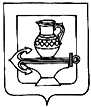 СОВЕТ ДЕПУТАТОВ СЕЛЬСКОГО ПОСЕЛЕНИЯ КУЗЬМИНО-ОТВЕРЖСКИЙ СЕЛЬСОВЕТ ЛИПЕЦКОГО МУНИЦИПАЛЬНОГО РАЙОНА ЛИПЕЦКОЙ ОБЛАСТИ РОССИЙСКОЙ ФЕДЕРАЦИИПятьдесят вторая сессия шестого созываРЕШЕНИЕ______________________                                                                              № ____Об утверждении Положения о представительских расходах администрации сельского поселения Кузьмино-Отвержский сельсовет Липецкого муниципального района В соответствии со статьей 86 Бюджетного кодекса Российской Федерации, Федеральным законом от 06.10.2003 года № 131-ФЗ «Об общих принципах организации местного самоуправления в Российской Федерации», Уставом сельского поселения Кузьмино-Отвержский сельсовет Липецкого муниципального района Липецкой области Российской Федерации, в целях эффективного расходования средств бюджета сельского поселения Кузьмино-Отвержский сельсовет Липецкого муниципального района Липецкой области Российской Федерации, Совет депутатов сельского поселения Кузьмино-Отвержский сельсовет Липецкого муниципального районаРЕШИЛ:1. Утвердить Положение о представительских расходах администрации сельского поселения Кузьмино-Отвержский сельсовет Липецкого муниципального района.2. Направить данное положение главе сельского поселения Кузьмино-Отвержский сельсовет для подписания и обнародования.3. Настоящее решение вступает в силу со дня официального обнародования.Председатель Совета депутатов сельского поселения Кузьмино-Отвержский сельсовет                                                           С.Н.ЛапшовПриложение к решению Совета депутатов сельского поселения Кузьмино-Отвержский сельсовет Липецкого муниципального района Липецкой области _______________ № _________ПОЛОЖЕНИЕО ПРЕДСТАВИТЕЛЬСКИХ РАСХОДАХ АДМИНИСТРАЦИИ СЕЛЬСКОГО ПОСЕЛЕНИЯ КУЗЬМИНО-ОТВЕРЖСКИЙ СЕЛЬСОВЕТ ЛИПЕЦКОГО МУНИЦИПАЛЬНОГО РАЙОНА(далее - Положение)1. ОБЩИЕ ПОЛОЖЕНИЯ1.1. Настоящее Положение разработано в целях упорядочения использования средств на представительские расходы в администрации сельского поселения Кузьмино-Отвержский сельсовет Липецкого муниципального района (далее - администрация). Основной целью осуществления таких расходов является обеспечение мероприятий по установлению сотрудничества администрации с другими организациями, муниципальными образованиями, формирование взаимовыгодных отношений в интересах муниципального образования, эффективное решение вопросов местного значения.1.2. Представительские расходы — это расходы администрации на официальный прием и (или) обслуживание представителей других организаций, участвующих в переговорах в целях установления и (или) поддержания взаимного сотрудничества, а также участников, прибывших на совещания администрации, независимо от места проведения указанных мероприятий. 1.3. К представительским расходам относятся расходы на проведение официального приема (завтрака, обеда или иного аналогичного мероприятия) для указанных лиц, а также официальных лиц администрации, участвующих в переговорах, транспортное обеспечение доставки этих лиц к месту проведения представительского мероприятия и (или) совещания администрации и обратно, буфетное обслуживание во время переговоров, оплата услуг переводчиков, не состоящих в штате администрации, по обеспечению перевода во время проведения представительских мероприятий.2. СОСТАВ И ПОРЯДОК ОСУЩЕСТВЛЕНИЯ ПРЕДСТАВИТЕЛЬСКИХ РАСХОДОВ2.1. Представительские расходы осуществляются на основании сметы расходов на организацию мероприятия, утвержденной главой администрации, в которой дополнительно указываются источники финансирования расходов и утверждается круг ответственных лиц.2.2. Составление и утверждение сметы по представительским расходам предшествует планируемому мероприятию. 2.3. В состав представительских расходов включаются:1) расходы на оплату питания (завтрака, обеда, ужина);2) расходы на буфетное обслуживание;3) расходы на культурное обслуживание;4) расходы на бытовое обслуживание и прочие расходы;5) расходы на оплату труда переводчиков, не состоящих в штате органа местного самоуправления муниципального района;6) расходы на приобретение сувениров и памятных подарков с российской символикой или символикой Липецкого района и Липецкой области;7) расходы на транспортное обслуживание (распространяется на доставку представителей других организаций к месту проведения представительского мероприятия и (или) совещания администрации и обратно);8) расходы на приобретение цветов;9) расходы на приобретение траурных венков, лент и другой похоронной атрибутики.2.4. Использование средств на представительские расходы осуществляется по нормам, утвержденным данным Положением.3. ПРЕДЕЛЬНЫЕ НОРМЫ ПРЕДСТАВИТЕЛЬСКИХ РАСХОДОВ3.1. Расходы на оплату питания (завтрака, обеда, ужина) на одного человека в сутки - от 500 до 1500 рублей.3.2. Расходы на буфетное обслуживание (кофе-брейк) на одного человека в сутки - до 200 рублей.3.3. Расходы на культурное обслуживание, сопровождающего, гида на одного человека в сутки - до 200 рублей.3.4. Расходы на бытовое обслуживание и прочие расходы на одного человека в сутки - до 50 рублей.3.5. Расходы на оплату труда переводчиков, не состоящих в штате органов местного самоуправления, в час - до 500 рублей.3.6. Расходы на приобретение сувениров с российской символикой или символикой Липецкого района и Липецкой области на одного человека - до 600 рублей.Расходы на приобретение памятных подарков, связанные с юбилейными датами, торжественными церемониями, чествованиями и прочими аналогичными мероприятиями - до 10000 рублей (для физических или юридических лиц).3.7. Расходы на транспортное обслуживание производятся по действующим тарифам Липецкой области.3.8. Расходы на приобретение цветов, связанные с торжественными мероприятиями, на одного человека - до 1500 рублей.3.9. Расходы на приобретение траурных венков, лент и другой похоронной атрибутики - до 3000 рублей.4. ПОРЯДОК ИСПОЛЬЗОВАНИЯ СРЕДСТВ НА ОПЛАТУ ПРЕДСТАВИТЕЛЬСКИХРАСХОДОВ, ОФОРМЛЕНИЕ И ОТРАЖЕНИЕ В УЧЕТЕ4.1. Основанием для выделения денежных средств на представительские расходы является смета представительских расходов на организацию мероприятия, утвержденная главой администрации.4.2. Для проведения мероприятий, связанных с представительскими расходами, сотрудником администрации, составляется служебная записка или письмо на имя главы администрации с приложением программы проведения мероприятий (Приложение 1) с указанием:1) наименования организаций участников;2) Ф.И.О. и должности лица, ответственного за проведение мероприятия;3) количества официальных представителей от организации;4) количества участников от органов местного самоуправления;5) даты проведения;6) места проведения;7) наименования планируемых к проведению мероприятий с указанием планового времени проведения.4.3. Составляется смета представительских расходов на мероприятие (Приложение 2), которая согласовывается с бухгалтером администрации, после чего утверждается главой администрации. В смете указываются виды расходов и предполагаемая стоимость, источники финансирования расходов и круг ответственных лиц.4.4. В течение пяти рабочих дней после проведения мероприятия лицом, ответственным за проведение мероприятия, составляется отчет о произведенных расходах (Приложение N 3) с приложением к нему первичных оправдательных документов (счета-фактуры, накладные, акты выполненных работ, товарные чеки и др.).4.5. К представительским расходам не относятся расходы на организацию развлечений, отдыха, профилактики или лечения заболеваний.4.6. Представительские расходы могут быть произведены как за наличные, так и за безналичные средства.5. ЗАКЛЮЧИТЕЛЬНЫЕ ПОЛОЖЕНИЯ5.1. Средства на представительские расходы администрации сельского поселения Кузьмино-Отвержский сельсовет расходуются по статье 226 "Прочие работы, услуги".Приложение 1к Положению о представительских расходахв администрации сельского поселения Кузьмино-Отвержский сельсовет Липецкого муниципального районаПРОГРАММАПРОВЕДЕНИЯ ПРЕДСТАВИТЕЛЬСКИХ МЕРОПРИЯТИЙ(ПОВЕСТКА ДНЯ)Администрация сельского поселения Кузьмино-Отвержский сельсовет Липецкого муниципального района____________________________________________________________________Цель проведения (вопросы)____________________________________________________________________Дата проведения: с "__" ___________ 200_ г. по "__" _________ 200_ г.Место проведения:____________________________________________________________________Приглашенные должностные лица:______________________________________ ____________________________________________________________________ ____________________________________________________________________ ____________________________________________________________________ ______________________________                                      (Ф.И.О.)                              (должность)Планируется также присутствие других приглашенных лиц в кол-ве ______чел.Со стороны учреждения планируется участие следующих специалистов:______________________________________ ____________________________________________________________________ ____________________________________________________________________ ____________________________________________________________________ ______________________________                                       (Ф.И.О.)                              (должность)Планируется также присутствие других приглашенных лиц в кол-ве _____чел.                               ПОВЕСТКА ДНЯ1. ____________________________________________________________________2. ____________________________________________________________________3. ____________________________________________________________________4. ____________________________________________________________________Приложение 2к Положению о представительских расходахв администрации сельского поселения Кузьмино-Отвержский сельсовет Липецкого муниципального районаСМЕТАпредставительских расходов на проведениемероприятия _______________________________Место проведения:Дата проведения:Приглашенные официальные лица в кол-ве: _____ чел.Официальные участники со стороны учреждения: _____ чел.Источник финансирования:Приложение 3к Положению о представительских расходахв администрации сельского поселения Кузьмино-Отвержский сельсовет Липецкого муниципального районаОТЧЕТN ___ от "___" ____________ ____ г.о произведенных представительских расходах____________________________________________________________________                                                          (наименование учреждения)В целях проведения ____________________________________________________________________(наименование мероприятия)Местом проведения явилось: ________________________________________________Источник финансирования ________________________ л/счет N _____________Отчет о произведенных представительских расходахПодпись отчетного лица _______________ /________________/N п/пНаименование представительских расходов (состав расходов)Суммы представительских расходов (руб.)Ответственный1.2.3.4.ИТОГОNВид расходаСуммаНомер подтверждающего документаПримечания12345Всего на суммуВ приложении ______ подтверждающих документов